Орган издания Администрация Лапшихинского сельсоветаЛапшихинский вестникИНФОРМАЦИОННЫЙ ЛИСТ 13 августа  2020 г.  № 39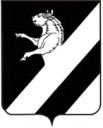 КРАСНОЯРСКИЙ КРАЙ АЧИНСКИЙ РАЙОН АДМИНИСТРАЦИЯ ЛАПШИХИНСКОГО СЕЛЬСОВЕТА ПОСТАНОВЛЕНИЕ13.08.2020                                                                                                                                                                                               № 43-ПГО выделении специальных мест для размещения предвыборных агитационных печатных материалов и организации встреч кандидатов с избирателями в период проведения выборов	В соответствии с п.7 ст.54 Федерального закона от 12.05.2002 №67-ФЗ «Об основных гарантиях избирательных прав и права на участие в референдуме граждан Российской Федерации», решением территориальной избирательной комиссии Ачинского района от 07.08.2014 №75/584 «О выделении и оборудовании специальных мест для размещения предвыборных печатных агитационных материалов», руководствуясь статьями ст.ст. 14,17 Устава Лапшихинского сельсовета ПОСТАНОВЛЯЮ:	1.  Отменить постановление администрации Лапшихинского сельсовета  от 11.07.2018 №57-ПГ «О выделении специальных мест для размещения предвыборных агитационных печатных материалов и организации встреч кандидатов с избирателями в период проведения выборов».	2. Выделить на избирательных участках  №827, №828, образованных на территории Лапшихинского  сельсовета, специальные места для размещения печатных агитационных материалов в период подготовки и проведения выборов:	2.1. Избирательный участок  № 827 (центр - с. Лапшиха, ул. Советская, 13)-доска объявлений на территории сельсовета - с. Лапшиха, ул. Советская, 8;-доска объявлений возле магазина ЧП "Глория" - с. Лапшиха, ул. Советская, 4;- доска объявлений возле магазина РАЙПО  - с. Лапшиха, ул. Партизанская, 46	2.2. Избирательный участок  № 828 (центр - д. Тимонино, ул.им. Ивченко Л.М., 34)-доска объявлений на территории сельского клуба - д. Тимонино, ул. им. Ивченко Л.М., 34;-доска объявлений ларька ЧП - д. Тимонино, ул.  им. Ивченко Л.М., 56;-доска объявлений возле административного здания ж/д - п. Тимонино, ул. Луговая.        3. Контроль за исполнением настоящего постановления возлагаю на себя.          4. Постановление вступает в силу после официального опубликования в  информационном листе   «Лапшихинский  вестник» и подлежит размещению на официальном сайте в сети «Интернет» по адресу: https://lapshiha.ru/.Глава Лапшихинского сельсовета                                            О.А. ШмырьЛапшихинский вестник Адрес издателя:С. Лапшиха, ул. Советская, дом 8Т.: 96-3-36Учредитель: администрация Лапшихинского сельсоветаОтветственный за издание: Пергунова Татьяна ВладимировнаИсполнитель: Т.В. ПергуноваЛапшихинский вестник Адрес издателя:С. Лапшиха, ул. Советская, дом 8Т.: 96-3-36Информационный лист «Лапшихинский вестник» утвержден Решением Лапшихинского сельского Совета депутатов от 01.07.2009г. №2-40Р  Тираж 20 экз. Распространяется бесплатноИнформационный лист «Лапшихинский вестник» утвержден Решением Лапшихинского сельского Совета депутатов от 01.07.2009г. №2-40Р  Тираж 20 экз. Распространяется бесплатно